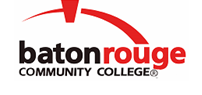 Baton Rouge Community CollegeAcademic Affairs Master SyllabusDate Approved:	28 August 2020Term and Year of Implementation:	Fall 2020Course Title:	Senior CapstoneBRCC Course Rubric:	NURS 2401Previous Course Rubric:	NURS 240Lecture Hours per week-Lab Hours per week-Credit Hours:	0-3-1Per semester:  Lecture Hours-Lab Hours-Instructional Contact Hours:	0-45-45Louisiana Common Course Number:	     CIP Code:	51.3801Course Description:	Synthesizes theoretical nursing concepts leading to successful transition into the professional (RN) role.Prerequisites:		NURS 2206 (or NURS 220) and NURS 2226 (or NURS 222)Co-requisites:		NURS 2307Suggested Enrollment Cap:	30Learning Outcomes.  Upon successful completion of this course, the students will be able to:1.	Use critical thinking as the foundation for clinical decision-making and clinical judgment.2.	Demonstrate assimilation of theoretical and clinical nursing concepts in providing safe, quality care.Assessment Measures.  Assessment of all learning outcomes will be measured using the following methods:1.	Homework, quizzes, care plans, and simulated skills.  A program exit examination will be administered.Information to be included on the Instructor’s Course Syllabi:Disability Statement:  Baton Rouge Community College seeks to meet the needs of its students in many ways.  See the Office of Disability Services to receive suggestions for disability statements that should be included in each syllabus.Grading: The College grading policy should be included in the course syllabus.  Any special practices should also go here.  This should include the instructor’s and/or the department’s policy for make-up work.  For example in a speech course, “Speeches not given on due date will receive no grade higher than a sixty” or “Make-up work will not be accepted after the last day of class”.Attendance Policy:  Include the overall attendance policy of the college.  Instructors may want to add additional information in individual syllabi to meet the needs of their courses.General Policies: Instructors’ policy on the use of things such as beepers and cell phones and/or hand held programmable calculators should be covered in this section.Cheating and Plagiarism:  This must be included in all syllabi and should include the penalties for incidents in a given class.  Students should have a clear idea of what constitutes cheating in a given course.Safety Concerns:  In some courses, this may be a major issue.  For example, “No student will be allowed in the lab without safety glasses”.  General statements such as, “Items that may be harmful to one’s self or others should not be brought to class”.Library/ Learning Resources:  Since the development of the total person is part of our mission, assignments in the library and/or the Learning Resources Center should be included to assist students in enhancing skills and in using resources.  Students should be encouraged to use the library for reading enjoyment as part of lifelong learning.Expanded Course Outline:I.	Simulation of RN nursing rolesII.	Resource managementIII.	National licensure examination (NCLEX-RN) preparation